2 группа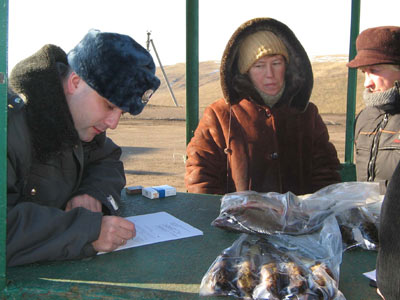 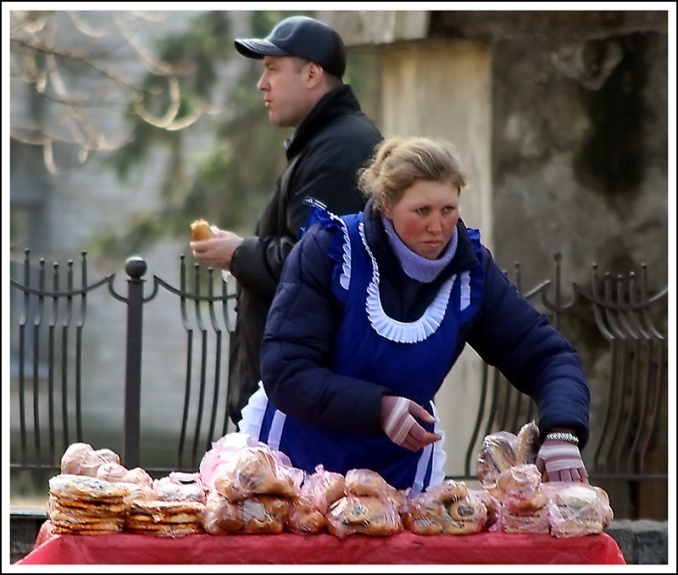 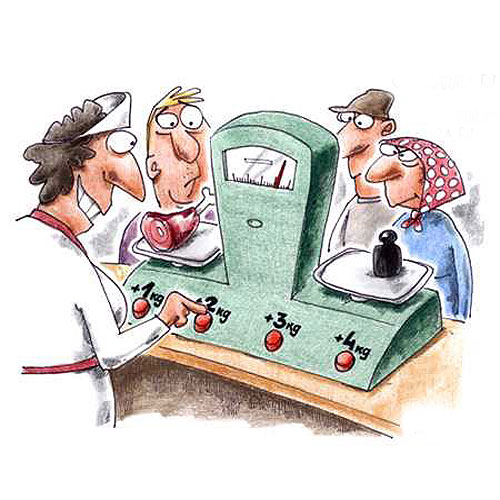 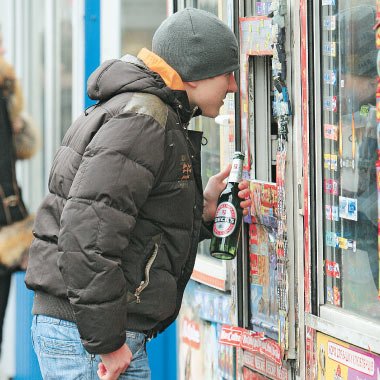 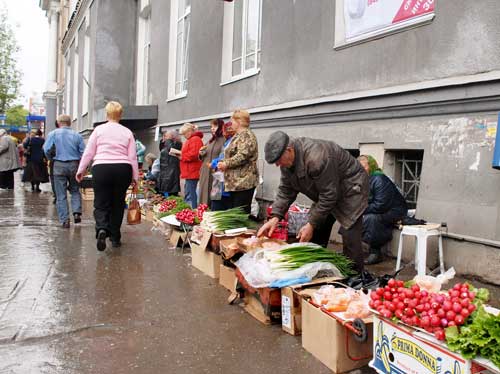 